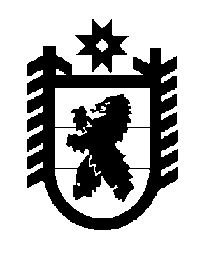 Российская Федерация Республика Карелия    ПРАВИТЕЛЬСТВО РЕСПУБЛИКИ КАРЕЛИЯПОСТАНОВЛЕНИЕот  18 декабря 2014 года № 386-Пг. Петрозаводск О внесении изменений в Положение о Министерстве 
здравоохранения и социального развития Республики Карелия Правительство Республики Карелия п о с т а н о в л я е т:1. Внести в пункт 9 Положения о Министерстве здравоохранения и социального развития Республики Карелия, утвержденного постановлением Правительства Республики Карелия от 11 октября 2010 года № 216-П (Собрание законодательства Республики Карелия, 2010, № 10, ст. 1307; 2011, № 6, ст. 891; № 7, ст. 1077; 2012, № 1, ст. 60; № 6, ст. 1142; № 11, ст. 2027; 2013, № 2, ст. 250; № 4, ст. 613; № 12, ст. 2282; Официальный интернет-портал правовой информации (www.pravo.gov.ru), 1 октября 2014 года,  
№ 1000201410010008), следующие изменения:1) подпункт 42 изложить в следующей редакции: «42) осуществляет следующие полномочия в сфере социального обслуживания граждан: организует социальное обслуживание граждан в Республике Карелия в пределах полномочий, установленных федеральными законами и законами Республики Карелия;принимает решения о признании граждан нуждающимися в социальном обслуживании, составляет индивидуальные программы предоставления социальных услуг;осуществляет региональный государственный контроль в сфере социального обслуживания;координирует деятельность поставщиков социальных услуг, общественных организаций и иных организаций, осуществляющих деятельность в сфере социального обслуживания граждан, в Республике Карелия;формирует и ведет реестр поставщиков социальных услуг и регистр получателей социальных услуг;обеспечивает бесплатный доступ к информации о поставщиках социальных услуг, предоставляемых ими социальных услугах, видах социальных услуг, сроках, порядке и об условиях их предоставления, о тарифах на эти услуги, в том числе через средства массовой информации, включая размещение информации на официальных сайтах в сети «Интернет»;организует профессиональное обучение, профессиональное образование и дополнительное профессиональное образование работников поставщиков социальных услуг;ведет учет и отчетность в сфере социального обслуживания в Республике Карелия;организует поддержку социально ориентированных некоммерческих организаций, благотворителей и добровольцев, осуществляющих деятельность в сфере социального обслуживания в Республике Карелия, в соответствии с федеральными законами и законами Республики Карелия; разрабатывает и реализует мероприятия по формированию и развитию рынка социальных услуг, в том числе по развитию негосударственных организаций социального обслуживания;разрабатывает и апробирует методики и технологии в сфере социального обслуживания;создает условия для организации проведения независимой оценки качества оказания услуг организациями социального обслуживания;утверждает порядок расходования организациями социального обслуживания, находящимися в ведении Республики Карелия, средств, образовавшихся в результате взимания платы за предоставление социальных услуг;утверждает порядок предоставления социальных услуг поставщиками социальных услуг;утверждает номенклатуру организаций социального обслуживания в Республике Карелия;»;2) абзац третий подпункта 59 изложить в следующей редакции:«по реализации статьи 4 Закона Республики Карелия от 16 декабря 2014 года № 1849-ЗРК «О некоторых вопросах организации социального обслуживания граждан в Республике Карелия»;». 2. Настоящее постановление вступает в силу с 1 января 2015 года.           Глава Республики  Карелия                       			      	        А.П. Худилайнен